University of Melbourne Student Union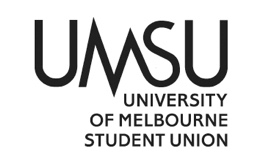 Agenda of the Creative Arts Committee - Meeting 12(22)6PM AEST, Wednesday 10th August 2022Location: Zoomhttps://unimelb.zoom.us/j/85608451179?pwd=MVJ5V0s5S0hpWEd4TThldTdtWDgydz09    Password: 090666AgendaProcedural Matters	Meeting opened at 6:23pm AESTElection of chairMotion: That Prerna Aggarwal is to be elected Chair.Mover: Prerna Aggarwal			Seconder: Atticus CorrCARRIED / NOT CARRIED / CARRIED WITHOUT DISSENTAcknowledgement of CountrySo acknowledgedAttendanceMarcie Di Bartolomeo, Prerna Aggarwal (can only stay until 7:00pm) Atticus Corr, Leslie Ho, Leah Bourne, Abbey CrowleyApologiesJemilla ListerProxiesKavi Ramdass to Abbey CrowleyMotion: To accept the proxiesMover: 	Prerna Aggarwal	Seconder: Atticus CorrCARRIED / NOT CARRIED / CARRIED WITHOUT DISSENTMembershipNahean Tanisha Khan has resigned from the Creative Arts CommitteeAdoption of AgendaMotion: That the agenda be adopted as presented.Mover:	Prerna Aggarwal			Seconder: Leah BourneCARRIED / NOT CARRIED / CARRIED WITHOUT DISSENTConfirmation of Previous MinutesMotion: That the minutes sent with the agenda to be confirmed as a true and accurate representation of the last committee meeting 11(22).Mover: Prerna Aggarwal	Seconder: Leslie HoCARRIED / NOT CARRIED / CARRIED WITHOUT DISSENTMatters Arising from the MinutesConflicts of Interest DeclarationPrerna Aggarwal—Rahul, and Annese’s Tastings Production Coordinator applicationMarcie declared a conflict of interest with Annese’s Tastings Production Coordinator applicationLeslie Ho declared a conflict of interest with Annese’s Tastings Production Coordinator applicationAbbey declared a conflict of interest with Jade and Annese’s Production Coordinator applicationCorrespondencePeople & Culture and Arts & Culture departments for recruitment process for Tastings Production CoordinatorCME for Tastings design suite, program and bannersTastings Production Team regarding production and artist meetings and communicationsCreative Arts Office Bearers’ ReportsPrerna: Creative Arts has been busy with Tastings and CollectiveHad a catering issue with Schnitz so been working with Prontos for cateringBeen picking up food for collectiveHad an artist meeting with the Tastings artists, and a production meeting with the production team (couldn’t be at the production meeting—was picking up food for collective)Been looking for Tastings Production Coordinator stillLeslie facilitated last collective, many thanks to them for doing thatMarcie: been living and breathing Tastings, even while sick and working from homeChaired a production meeting with production team and UHT’s production coordinator ConnorHas created new FB group and discord server for Tasting artists (discord server will eventually be launched for Creative Arts collective)Has launched the Arty newsletter, a weekly Creative Arts newsletter, that has been promoting Creative Arts, UHT and GPG events and opportunities, and callouts from Tastings artistsHas also launched the Tastings newsletter to keep Tastings artists up to date, and able to work on their projects without much complicationHas done a deep-dive into previous Tastings and Mudfest resources (dating back all the way to 2019), to find resources to help onboard Tastings production teamHas also seen the first UHT show in the new Union Theatre Newman’s Legally Blonde production in the capacity of UHT awards committee: marvellous production in a great new spaceWhile sick, been facilitating the Zoom portion of collective, and managing social media for collective remotely—very grateful as well to Leslie for facilitating collective in-person when myself and Prerna couldn’t be there in-person this weekOverall been sending a bunch of emails and doing best to stay on top of Tastings workload to ensure Tastings can keep moving forward in its timeline towards the September festival without complicationsMotion:  To accept the office bearer’s report en blocMover: Leah Bourne Seconder: Abbey CrowleyCARRIED / NOT CARRIED / CARRIED WITHOUT DISSENTOther ReportsTastings Production Coordinator applicationsTastings Production Coordinator Position DescriptionCreative Arts Role & Responsibility StatementOperational BusinessTastings Production Coordinator Applications ReviewJade’s application: Prerna likes how much experience Jade’s got Leah thinks application is good, got lots of details, plus good opportunity for professional development, considering how the application details how Jade is pursuing a professional career in the arts industryLeslie thinks the application is strong and detailedMarcie agrees, recommends for Jade to be short-listedMotion: To suspend the standing orders and move to discussion of Item 9 Motions on NoticeMover: Prerna Aggarwal		Seconder: Marcie Di BartolomeoCARRIED / NOT CARRIED / CARRIED WITHOUT DISSENTAfter Item 9 Motions on Notice was reviewed:Motion: To suspend the standing orders and move back to Item 8.1: Tastings Production Coordinator Applications ReviewMover: Prerna Aggarwal		Seconder: Marcie Di BartolomeoCARRIED / NOT CARRIED / CARRIED WITHOUT DISSENTPrerna gives the committee a few minutes to collect their thoughts on the remaining Tastings applications, and their recommendations for the shortlist.Leah recommends Jade's application; details, passion, details of experience and how applicable and relevant the experience is to the role, and how beneficial this opportunity could be to her for her professional development and her passion and interest in pursuing a career in this field.Abbey recommends Noelle; graduated from Masters of Arts & Cultural Management, strength of listening in regards to a management position, strengths of experience overall, and relevancy of stage management.Atticus recommends Jade and Rahul; agrees with comments stated on Jade’s application so far, and comments how Rahul has experience with Bollywood club, and could benefit a lot from this opportunity.Leslie agrees with Leah’s comments on Jade’s application, and notes how Jade has what it takes to handle entire Tastings festival project.Prerna notes that Jade, Noelle and Rahul were her choices for the shortlist.Marcie notes that Jade, Noelle and Calysta were their choices for the shortlist.From this discussion of applications, a shortlist was made consisting of Jade, Noelle, Calysta and Rahul from the applications that were sent in. These applicants will be contacted for interviews. There will also be further conversations with Arts and Culture coordinators regarding these shortlisted applicants to help with the recruitment process.Creative Arts Department Role & Responsibility Statement FeedbackMotion: To suspend the standing orders and cede the chair to Marcie Di BartolomeoMover: Prerna Aggarwal		Seconder: Abbey CrowleyCARRIED / NOT CARRIED / CARRIED WITHOUT DISSENTPrerna leaves at 7:01pmMarcie prefaces this item by saying that this statement will be very useful going forward for the Creative Arts Department, and will have a significant impact on the Department, and will guide future terms of Creative Arts Officers and committees.Marcie opens the floor for committee’s feedback on the statement, and asks if the statement if it aligns with the committee’s expectations of their role as Creative Arts committee membersLeah asks about the Southbank components of the statement, and if that’s newMarcie notes there is description in the UMSU constitution about additional Southbank members on the Creative Arts committee but hasn’t been actively implemented just yet, and hopes this statement will help ensure there is more Southbank representation on the Creative Arts committeeMarcie also notes that regarding workload, they typically do more than the recommended 15 hours a week—typically 30+ in a given week, and hopes this document will ensure more accountability and transparency over what a role entails in terms of workloadLeah agrees, nothing they had a similar experience with the UMSU Host program, where they worked more hours than was advertised, would appreciate the transparency regarding what is expected of themLeah also communicates thatAn opening paragraph highlighting what CA dept does—even an opening sentence or two (or a one sentence mission statement detailing what the Creative Arts Department is trying to achieve as a whole) would be good to communicate what opportunities students can get involved inIncluding more descriptors on the specific aims and objectives, purpose, structure and function of the Creative Arts department—how the Creative Arts department for instance provides grants and opportunities through collectives and festivals for students to create own works and gain valuable experience in the arts industryAnd also an UMSU Flowchart visually showing what UMSU is, what student representatives are, how they can help you out, how to get involved in student representation, and having infographics to communicate this information in a more accessible wayCurrently the statement reads very dry like a legal document, very difficult to follow at times, would be good to have a plain language version as wellMarcie agrees, noting that while those already familiar with the Creative Arts Department will likely be able to read through the document without many questions, someone new to UMSU will likely not know what the Creative Arts department is, or how it differentiates itself from a club running under Clubs & Societies, or a theatre group running under Union House Theatre. Having more descriptors noting what the Creative Arts Department is all about, how it fits into the UMSU framework and what opportunities it can provide students will be beneficialAtticus agrees with Leah’s feedback:Statement needs to be clearer for visual learnersText can be overwhelming, and a struggle to understandStatement as it is can be difficult to explain for newcomersVisual aids would, and maket the document more accessibleMarcie notes that feedback is open after this meeting for another week or so for any additional feedback, and then Marcie will compile the feedback and send it over to Ciara, and the updated statement will be distributed in the next council agenda after that (for September 2nd council).Motions on NoticePrerna notes that we need to approve this in order to remunerate Tastings Production Coordinator.Motion:  To approve $2000 from the Tastings budget line for the remuneration of the Tastings Production Coordinator.Mover: Marcie Di Bartolomeo Seconder: Leah BourneCARRIED / NOT CARRIED / CARRIED WITHOUT DISSENTMotion: To approve $400 from the Special Projects & Events budget line to help cover the costs of two new Creative Arts standee banners that will be used for Creative Arts events.Mover: Marcie Di Bartolomeo Seconder: Abbey CrowleyCARRIED / NOT CARRIED / CARRIED WITHOUT DISSENTMotions Without NoticeOther BusinessNo other businessNext MeetingNext meeting will be Wednesday 24th August 6pm AESTCloseMeeting closed at 7:17pm AEST